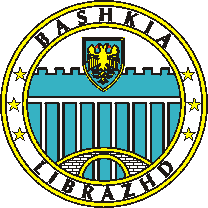 REPUBLIKA E SHQIPERISEBASHKIA LIBRAZHDKORDINATORI PER TE DREJTEN E INFORMIMITAdresa : Sheshi “ Gjorg Golemi”                                                                                  www.bashkialibrazhd.gov.al                                                                        email: info@bashkialibrazhd.gov.al                                                                                                                                    RREGJISTRI I KERKESAVE DHE PERGJIGJEVE PER 2016Nr. i kerkeses Data e rregjistrimit te kerkeses Objekti i kerkesesData e kthimit te pergjigjesStatusi i kerkesesTarifa 114.01.2016Kerkese per informacion  ne lidhje me Keshillin bashkiak, administratoret etj.20.01.2016PublikPa pagese214.01.2016Kerkese per informacion mbi emerimin e Nenkryetarit te Bashkise.21.01.2016PublikPa Pagese314.01.2016Informacion mbi emerimin e administratoreve te Njesive  Administrative te Bashkise Librazhd21.01.2016PublikPa Pagese431.10.2016Kerkese per informacion dhe venie ne dispozicion e dokumentacionit22.11.2016PublikPa pagese